Trishchin Ivan AlexandrExperience:Position applied for: 3rd OfficerDate of birth: 24.04.1985 (age: 32)Citizenship: UkraineResidence permit in Ukraine: NoCountry of residence: UkraineCity of residence: OdessaContact Tel. No: +38 (048) 771-87-09 / +38 (093) 983-40-81E-Mail: trishchin@te.net.uaU.S. visa: NoE.U. visa: NoUkrainian biometric international passport: Not specifiedDate available from: 30.11.2013English knowledge: GoodMinimum salary: 3000 $ per month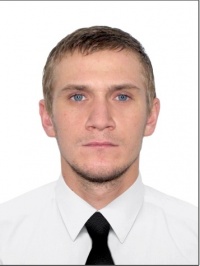 PositionFrom / ToVessel nameVessel typeDWTMEBHPFlagShipownerCrewing3rd Officer10.05.2013-21.05.2013TaurusContainer Ship23722-Marshall IslandsAlpha Ship GmbH&CoUMC3rd Officer08.07.2012-10.12.2012AriesContainer Ship23722-Marshall IslandsAlpha Ship GmbH&CoUMCJunior Officer09.11.2011-14.04.2012NeptuneContainer Ship23722-Marshall IslandsAlpha Ship GmbH&CoUMCJunior Officer25.05.2011-10.09.2011PlutoContainer Ship23722-Marshall IslandsAlpha Ship GmbH&CoUMCAble Seaman25.04.2011-25.05.2011PlutoContainer Ship23722-Marshall IslandsAlpha Ship GmbH&CoUMCAble Seaman23.08.2010-01.12.2010AS MarsContainer Ship18395-Marshall IslandsAlpha Ship GmbH&CoUMCAble Seaman06.01.2010-09.05.2010VegaContainer Ship23722-Marshall IslandsAlpha Ship GmbH&CoUMCAble Seaman04.03.2009-24.08.2009AS MarsContainer Ship18395-Marshall IslandsAlpha Ship GmbH&CoUMCAble Seaman07.07.2008-08.12.2008El FlacoContainer Ship9928-Marshall IslandsAlpha Ship GmbH&CoMCUAble Seaman20.10.2007-30.03.2008El FlacoContainer Ship9928-Marshall IslandsAlpha Ship GmbH&CoUMCAble Seaman01.03.2007-23.08.2007IRAN GASGas Tanker15000-IranianNational Iran tanker Co.global serviceAble Seaman19.01.2007-20.02.2007BROOJGeneral Cargo4500-St.  VinsentEgypt trade maritime Co.global service